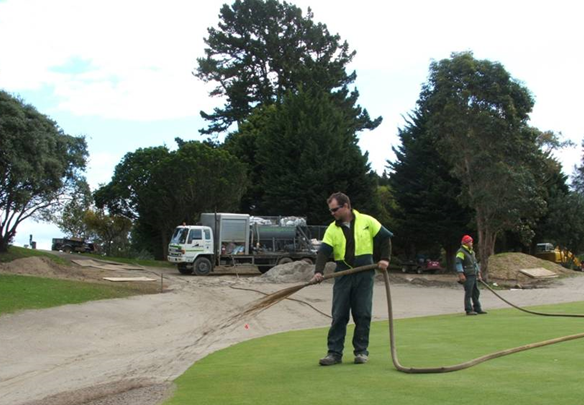 Contractor:Inspector:Date:Time:Date:Time:Date:Time:Consent #:Consent #:Consent #:Site:Site Inspection of Erosion and Sediment Control PracticesSite Inspection of Erosion and Sediment Control PracticesSite Inspection of Erosion and Sediment Control PracticesSite Inspection of Erosion and Sediment Control PracticesSite Inspection of Erosion and Sediment Control PracticesSite Inspection of Erosion and Sediment Control PracticesSite Inspection of Erosion and Sediment Control PracticesSite Inspection of Erosion and Sediment Control PracticesErosion and Sediment Control PracticeErosion and Sediment Control PracticeYesNoNoN/ACorrective ActionCorrective ActionGeneral InformationGeneral InformationDo you know what receiving system the project drains intoDo you know what receiving system the project drains intoAre you aware of local rainfall patterns during various times of the yearAre you aware of local rainfall patterns during various times of the yearSoil types and erosion potential for siteSoil types and erosion potential for siteIs a copy of the erosion and sediment control plan on siteIs a copy of the erosion and sediment control plan on siteIs temporary fencing placed in areas where no construction is to take placeIs temporary fencing placed in areas where no construction is to take placeConstructionConstructionWhere hydroseeding is used, the manufacturers recommendations shall be followed.Where hydroseeding is used, the manufacturers recommendations shall be followed.MaintenanceMaintenanceWhere vegetation requirement is unsatisfactory, the area will require a reapplication of  hydroseedWhere vegetation requirement is unsatisfactory, the area will require a reapplication of  hydroseedProtect all re-vegetated areas from construction traffic or utility constructionProtect all re-vegetated areas from construction traffic or utility constructionDecommissioning Decommissioning Ensure good stabilisation occursEnsure good stabilisation occurs